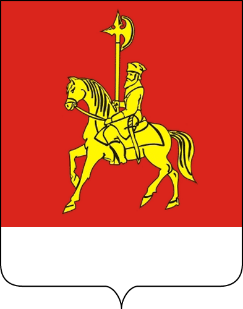 КАРАТУЗСКИЙ РАЙОННЫЙ СОВЕТ ДЕПУТАТОВРЕШЕНИЕ12.05.2022                   						                          с. Каратузское					     №  12-120О внесении изменений и дополнений в Устав Муниципального образования «Каратузский район»В целях приведения Устава  Муниципального образования «Каратузский район» в соответствие с Федеральным законом от 6 октября 2003 года № 131-ФЗ «Об общих принципах организации местного самоуправления в Российской Федерации» иными федеральными и краевыми законами, руководствуясь ст.10 Устава Муниципального образования «Каратузский район», Каратузский районный Совет депутатов, РЕШИЛ:1. Внести в Устав Муниципального образования «Каратузский район» следующие изменения и дополнения:Пункт 1 статьи 5 дополнить подпунктом 8.1. следующего содержания:«8.1) обеспечение первичных мер пожарной безопасности в границах муниципальных районов за границами городских и сельских населенных пунктов;».1.1. Подпункт 34 пункта 1 статьи 5 изменить и изложить в следующей редакции:«34) обеспечение выполнения работ, необходимых для создания искусственных земельных участков для нужд муниципального района в соответствии с федеральным законом;».    Пункта 1 статьи 5 дополнить подпунктами  31.1., 31.2 следующего содержания:«31.1.)   принятие   решений  о  создании,  об  упразднении  лесничеств,создаваемых  в  их составе участковых лесничеств, расположенных на землях  населенных пунктов поселений района, установлении и изменении их границ, а также  осуществление  разработки  и  утверждения  лесохозяйственных  регламентов  лесничеств, расположенных на землях населенных пунктов поселений района;31.2.)  осуществление  мероприятий по лесоустройству в отношении лесов, расположенных на землях населенных пунктов сельских поселений района;».Пункт 1 статьи 5.2. дополнить подпунктом 16 следующего содержания:«16) создание муниципальной пожарной охраны.».Абзац 3 пункта 6 статьи 17 изменить и изложить в следующей редакции:«Выборные должностные лица местного самоуправления не могут быть депутатами Государственной Думы Федерального Собрания Российской Федерации, сенаторами Российской Федерации, депутатами законодательных (представительных) органов государственной власти субъектов Российской Федерации, занимать иные государственные должности Российской Федерации, государственные должности субъектов Российской Федерации, а также должности государственной гражданской службы и должности муниципальной службы, если иное не предусмотрено федеральными законами. Выборное должностное лицо местного самоуправления не может одновременно исполнять полномочия депутата представительного органа муниципального образования, за исключением случаев, установленных настоящим Федеральным законом, иными федеральными законами.».Статью 37 дополнить пунктом  6 следующего содержания: «6. Порядок организации и проведения публичных слушаний определяется решением Каратузского Районного Совета депутатов в соответствии с настоящим Уставом, Федеральным законом от 06.10.2003 № 131-ФЗ «Об общих принципах организации местного самоуправления в Российской Федерации», иными федеральными законами и должен предусматривать заблаговременное оповещение жителей района о времени и месте проведения публичных слушаний, заблаговременное ознакомление с проектом муниципального правового акта, в том числе посредством его размещения на официальном сайте района в информационно-телекоммуникационной сети Интернет, возможность представления жителями района своих замечаний и предложений по вынесенному на обсуждение проекту муниципального правового акта, в том числе посредством указанного официального сайта, другие меры, обеспечивающие участие в публичных слушаниях жителей района, опубликование (обнародование) результатов публичных слушаний, включая мотивированное обоснование принятых решений, в том числе посредством их размещения на официальном сайте района в информационно-телекоммуникационной сети Интернет и (или) посредством использования федеральной государственной информационной системы «Единый портал государственных и муниципальных услуг (функций)» в целях организации и проведения публичных слушаний с участием жителей района.».2. Контроль за исполнением настоящего решения возложить на постоянную депутатскую комиссию  по законности и охране общественного порядка (Бондарь А.В.).3. Решение вступает в силу в день, следующий за днём его официального опубликования в периодическом печатном издании «Вести Муниципального образования «Каратузский район»». АДМИНИСТРАЦИЯ КАРАТУЗСКОГО РАЙОНАПОСТАНОВЛЕНИЕ16.06.2022					с. Каратузское			     	       № 467-пО внесении изменений в постановление администрации Каратузского района от 31.10.2013 № 1126-п «Об утверждении муниципальной программы «Развитие сельского хозяйства в Каратузском районе»» В соответствии со статьёй 179 Бюджетного кодекса Российской Федерации, постановлением администрации Каратузского района от 24.08.2020 № 674-п «Об утверждении Порядка принятия решений о разработке муниципальных программ Каратузского района, их формировании и реализации», руководствуясь ст. 26-28 Устава муниципального образования «Каратузский район», ПОСТАНОВЛЯЮ:1.1. Строку «Информация по ресурсному обеспечению муниципальной программы, в том числе по годам реализации программы» Паспорта муниципальной программы Каратузского района «Развитие сельского хозяйства в Каратузском районе» изменить и изложить в новой редакции: 1.2. Приложение № 1 к паспорту муниципальной программы «Развитие сельского хозяйства в Каратузском районе» изменить и изложить в новой редакции, согласно приложению № 1 к настоящему постановлению;1.3. Приложение № 1 к муниципальной программе «Развитие сельского хозяйства в Каратузском районе» изменить и изложить в новой редакции, согласно приложению № 2 к настоящему постановлению;1.4. Приложение № 2 к муниципальной программе «Развитие сельского хозяйства в Каратузском районе» изменить и изложить в новой редакции, согласно приложению № 3 к настоящему постановлению;1.5. Строку «Информация по ресурсному обеспечению подпрограммы, в том числе в разбивке по всем источникам финансирования на очередной финансовый год и плановый период» Паспорта подпрограммы «Развитие малых форм хозяйствования в Каратузском районе» изменить и изложить в новой редакции:1.6. Строку «Информация по ресурсному обеспечению подпрограммы, в том числе в разбивке по всем источникам финансирования на очередной финансовый год и плановый период» Паспорта подпрограммы «Комплексное развитие сельских территорий» изменить и изложить в новой редакции:1.7. Пункт 29 подраздела 3.2. раздела 3 подпрограммы «Комплексное развитие сельских территорий» изменить и изложить в следующей редакции:«29. Получатели субсидий, возвращают полученные в рамках настоящей подпрограммы средства муниципальной поддержки в районный бюджет в случаях:а) исключения из списков получателей субсидий, сформированных в рамках настоящей подпрограммы;б) выявления фактов нецелевого использования полученных субсидий;в) выявления фактов предоставления документов, содержащих недостоверную информацию об использовании предоставленных субсидий;г) невыполнения обязательств, предусмотренных в соглашении о предоставлении субсидий, заключенного между администрацией района и получателями субсидий.Право не возвращать средства муниципальной поддержки, ранее полученные в рамках настоящей подпрограммы, сохраняется за получателями социальных выплат, работающими по трудовым договорам в федеральных государственных бюджетных учреждениях, созданных путем преобразования федеральных государственных унитарных предприятий, осуществляющих производство, переработку и реализацию сельскохозяйственной продукции в соответствии с перечнем, утверждаемым Правительством Российской Федерации.Муниципальная поддержка в области улучшения жилищных условий граждан, проживающих в сельской местности, молодых семей и молодых специалистов, проживающих и работающих на селе либо изъявивших желание переехать на постоянное место жительства в сельскую местность и работать там, предоставляется в соответствии с Порядками, утвержденными администрацией Каратузского района:- «Об утверждении порядка и условия предоставления социальных выплат на строительство (приобретение) жилья молодым семьям и молодым специалистам, проживающим и работающим в Каратузском районе либо изъявившим желание переехать на постоянное место жительства в Каратузский район и работать в районе, в том числе перечня, форм и сроков предоставления документов, необходимых для получения указанных социальных выплат, и их возврата в случае нарушения и (или) несоблюдения условий, установленных при их предоставлении» (постановление администрации Каратузского района от 16.11.2021  №  927-п);- «Об утверждении порядка формирования, утверждения и исключения из сводного списка получателей социальных выплат на строительство (приобретение) жилья гражданам, проживающим в Каратузском районе» (постановление администрации Каратузского района от 10.03.2022  №  194-п);-«Об утверждении порядка и условий предоставления социальных выплат на строительство (приобретение) жилья гражданам, проживающим в Каратузском районе, в том числе перечня, форм и сроков предоставления документов, необходимых для получения указанных социальных выплат, и их возврата в случае нарушения и (или) несоблюдения условий, установленных при их предоставлении» (постановление администрации Каратузского района от 19.11.2021  №  955-п);-«Об утверждении порядка выдачи, ведения учета, замены и сдачи свидетельства о предоставлении социальной выплаты на строительство (приобретение) жилья в сельской местности гражданам, проживающим в сельской местности, молодым семьям и молодым специалистам, проживающим и работающим на селе либо изъявившим желание переехать на постоянное место жительства в сельскую местность и работать там, перечень, форм и сроков представления документов, необходимых для выдачи, замены и сдачи свидетельств» (постановление администрации Каратузского района от 19.11.2021  №  956-п);-«Об утверждении порядка выдачи, ведения учета, замены и сдачи свидетельства о предоставлении социальной выплаты на строительство (приобретение) жилья в сельской местности гражданам, проживающим в сельской местности, молодым семьям и молодым специалистам, проживающим и работающим на селе либо изъявившим желание переехать на постоянное место жительства в сельскую местность и работать там, перечень, форм и сроков представления документов, необходимых для выдачи, замены и сдачи свидетельств» (постановление администрации Каратузского района от 21.05.2020  №  443-п).»1.8. Строку «Информация по ресурсному обеспечению подпрограммы, в том числе в разбивке по всем источникам финансирования на очередной финансовый год и плановый период» Паспорта подпрограммы «Обеспечение реализации муниципальной программы развития сельского хозяйства в Каратузском районе» изменить и изложить в новой редакции:1.9. Приложение № 2 к подпрограмме «Развитие малых форм хозяйствования в Каратузском районе» изменить и изложить в новой редакции, согласно приложению № 4 к настоящему постановлению.1.10. Приложение № 1 к подпрограмме «Комплексное развитие сельских территорий» изменить и изложить в новой редакции, согласно приложению № 5 к настоящему постановлению.1.11. Приложение № 2 к подпрограмме «Комплексное развитие сельских территорий» изменить и изложить в новой редакции, согласно приложению № 6 к настоящему постановлению.1.12. Приложение № 2 к подпрограмме «Обеспечение реализации муниципальной программы развития сельского хозяйства в Каратузском районе» изменить и изложить в новой редакции, согласно приложению № 7 к настоящему постановлению.2. Контроль за исполнением настоящего постановления возложить на начальника отдела сельского хозяйства администрации Каратузского района В.В. Дмитриева.3. Постановление вступает в силу в день, следующий за днём его официального опубликования в периодическом печатном издании Вести муниципального образования «Каратузский район».Глава района                                                                                                    К.А. ТюнинПриложение № 1 к постановлениюадминистрации Каратузского района от 16.06.2022 № 467-пПриложение № 1к паспортумуниципальной программы«Развитие сельского хозяйства в Каратузском районе»ПЕРЕЧЕНЬЦЕЛЕВЫХ ПОКАЗАТЕЛЕЙ МУНИЦИПАЛЬНОЙ ПРОГРАММЫ КАРАТУЗСКОГО РАЙОНАС УКАЗАНИЕМ ПЛАНИРУЕМЫХ К ДОСТИЖЕНИЮ ЗНАЧЕНИЙВ РЕЗУЛЬТАТЕ РЕАЛИЗАЦИИ МУНИЦИПАЛЬНОЙ  ПРОГРАММЫКАРАТУЗСКОГО РАЙОНАПриложение № 2  к постановлениюадминистрации Каратузского района от 16.06.2022 № 467-пПриложение № 1 к муниципальной программе«Развитие сельского хозяйства в Каратузском районеИНФОРМАЦИЯО РЕСУРСНОМ ОБЕСПЕЧЕНИИ МУНИЦИПАЛЬНОЙ ПРОГРАММЫКАРАТУЗСКОГО РАЙОНА ЗА СЧЕТ СРЕДСТВ РАЙОННОГО БЮДЖЕТА,В ТОМ ЧИСЛЕ СРЕДСТВ, ПОСТУПИВШИХ ИЗ БЮДЖЕТОВ ДРУГИХУРОВНЕЙ БЮДЖЕТНОЙ СИСТЕМЫ И БЮДЖЕТОВ ГОСУДАРСТВЕННЫХВНЕБЮДЖЕТНЫХ ФОНДОВ(тыс. рублей)Приложение № 3 к постановлениюадминистрации Каратузского района от 16.06.2022 № 467-пПриложение № 2 к муниципальной программе«Развитие сельского хозяйства в Каратузском районеИНФОРМАЦИЯ ОБ ИСТОЧНИКАХ ФИНАНСИРОВАНИЯ ПОДПРОГРАММ, ОТДЕЛЬНЫХМЕРОПРИЯТИЙ МУНИЦИПАЛЬНОЙ ПРОГРАММЫ КАРАТУЗСКОГО РАЙОНА(СРЕДСТВА РАЙОННОГО БЮДЖЕТА, В ТОМ ЧИСЛЕ СРЕДСТВА,ПОСТУПИВШИЕ ИЗ БЮДЖЕТОВ ДРУГИХ УРОВНЕЙ БЮДЖЕТНОЙ СИСТЕМЫ,БЮДЖЕТОВ ГОСУДАРСТВЕННЫХ ВНЕБЮДЖЕТНЫХ ФОНДОВ)(тыс. рублей)Приложение № 4 к постановлениюадминистрации Каратузского района от 16.06.2022 № 467-пПриложение № 2к подпрограмме«Развитие малых форм хозяйствования в Каратузском районе»ПЕРЕЧЕНЬМЕРОПРИЯТИЙ ПОДПРОГРАММЫПриложение № 5 к постановлениюадминистрации Каратузского района от 16.06.2022 № 467-пПриложение № 1к подпрограмме«Комплексное развитие сельских территорий»ПЕРЕЧЕНЬИ ЗНАЧЕНИЯ ПОКАЗАТЕЛЕЙ РЕЗУЛЬТАТИВНОСТИ ПОДПРОГРАММЫПриложение № 6 к постановлениюадминистрации Каратузского района от 16.06.2022 № 467-пПриложение № 2к подпрограмме«Комплексное развитие сельских территорий»ПЕРЕЧЕНЬМЕРОПРИЯТИЙ ПОДПРОГРАММЫПриложение № 7 к постановлениюадминистрации Каратузского района от 16.06.2022 № 467-пПриложение № 2к подпрограмме«Обеспечение реализации муниципальной программы развития сельского хозяйства в Каратузском районе»ПЕРЕЧЕНЬМЕРОПРИЯТИЙ ПОДПРОГРАММЫАДМИНИСТРАЦИЯ КАРАТУЗСКОГО РАЙОНАПОСТАНОВЛЕНИЕ17.06.2022							      с. Каратузское							№ 473-пО предоставлении отсрочки по уплате арендной платы по договорам аренды недвижимого имущества, находящегося в муниципальной  собственности  Муниципального образования «Каратузский район» (за исключением земельных участков), заключенным с арендаторами, являющимися  субъектами малого и среднего предпринимательства и само- занятыми гражданамиВ соответствии с Указом Президента Российской Федерации от 16.03.2022 №121 «О мерах по обеспечению социально-экономической стабильности и защиты населения в Российской Федерации»,  указом Губернатора Красноярского края от 22.03.2022 №74-уг « О первоочередных мерах по обеспечению устойчивости экономики Красноярского края» в целях реализации мер поддержки субъектов  предпринимательской деятельности на территории Красноярского края»,  Уставом   Каратузского района Красноярского края ПОСТАНОВЛЯЮ:1.Установить отсрочку по уплате арендной платы по договорам аренды недвижимого  имущества, находящегося в  муниципальной собственности МО «Каратузский район» Красноярского края (за исключением земельных  участков), заключенным с арендаторами, являющимися субъектами малого и среднего предпринимательства и самозанятыми гражданами, за период с 23 марта 2022 года по 31 декабря 2022(включительно) и ее уплату поэтапно не чаще одного раза в месяц равными  платежами, размер которых не превышает размера половины ежемесячной арендной платы по договору аренды, в сроки, предусмотренные договором аренды (дополнительным соглашением), но не ранее 1 января 2023 года и не позднее 1  января 2025 года. 2.Установить с 23 марта 2022 года  по 31  декабря 2022 года (включительно) запрет на повышение в одностороннем порядке по инициативе арендодателя действующего размера арендной платы по договорам аренды недвижимого  имущества, находящегося в муниципальной собственности МО «Каратузский район» Красноярского края (за исключением земельных участков), заключенным с субъектами малого и среднего предпринимательства самозанятыми гражданами.3.Отделу земельных и имущественных отношений администрации Каратузского района по договорам аренды недвижимого  имущества, находящегося в   казне  МО  «Каратузский район» (за исключением земельных участков), заключенным с арендаторами, являющимися субъектами малого и среднего предпринимательства и самозанятыми гражданами, обеспечить:1)в течение 7 рабочих дней со дня обращения арендаторов, являющимися субъектами малого и среднего предпринимательства и самозанятыми гражданами, заключение дополнительных соглашений, предусматривающих отсрочку в соответствии с требованиями пункта 1 постановления;2)уведомление в течение 7 рабочих дней со дня вступления в силу постановления арендаторов, являющихся субъектами малого и среднего предпринимательства и самозанятыми гражданами, о возможности заключения дополнительного соглашения в соответствии с требованиями пункта 1 и подпункта 1  пункта 3 постановления.4.Контроль за исполнением настоящего постановления возложить на Мигла Е.С., заместителя главы района по финансам, экономике – руководителя финансового управления администрации Каратузского района. 5. Опубликовать  постановление  в периодическом печатном издании «Вести» муниципального образования «Каратузский район» и  разместитьна официальном сайте администрации Каратузского района 6. Постановление вступает в силу со дня его подписания.Глава района                                                                                          К.А. ТюнинАДМИНИСТРАЦИЯ КАРАТУЗСКОГО РАЙОНАПОСТАНОВЛЕНИЕ16.06.2022             					                              с. Каратузское                 					                     № 464-пО создании Координационного совета по делам инвалидов Муниципального образования «Каратузский район»        Во исполнении поручения правительства РФ от 04.02.2015 № ОГ-П12-571 от 07.04.2015 № ОГ-П12-2278 в целях реализации Федерального закона от 01.12.2014 № 419-ФЗ «О внесении изменений в отдельные законодательные акты РФ по вопросам социальной защиты инвалидов в связи с ратификацией Конвенции о правах инвалидов», приказом Министерства труда и социальной защиты РФ от 02.11.2016 № 602н, ПОСТАНОВЛЯЮ:        1.Создать Координационный совет по делам инвалидов Муниципального образования «Каратузский район» (приложение №1).        2. Утвердить положение Координационного совета по делам инвалидов Муниципального образования «Каратузский район» (приложение №2).        3. Настоящее постановление опубликовать в периодическом печатном издании «Вести муниципального образования «Каратузский район» и на официальном сайте администрации Каратузского района http://www.karatuzraion.ru.        4. Постановление администрации Каратузского района от 06.03.2017 года № 170-п «О создании Координационного совета по делам инвалидов Муниципального образования «Каратузский район», считать утратившим силу.        5. Контроль за исполнением настоящего постановления возложить на А.А. Савина, заместителя главы района по социальным вопросам.        6. Постановление вступает в силу в день, следующий за днем его опубликования в периодическом печатном издании «Вести муниципального образования «Каратузский район»Глава района                                                                                          К.А. ТюнинПриложение №1 к постановлению администрации Каратузского района№  464-п от 16.06.2022 года  СОСТАВкоординационного совета по делам инвалидов Муниципального образования «Каратузский район» (далее-Совет):А.А. Савин - заместитель главы района по социальным вопросам, председатель Совета;О.И. Крючкова - заведующая социально-реабилитационным отделением для граждан пожилого возраста, инвалидов и детей с ограниченными возможностями КГБУ СО «КЦСОН «Каратузский», секретарь Совета.Члены совета:Г.В. Дэка – председатель местной общественной организации ветеранов-пенсионеров войны, труда, вооруженных сил и правоохранительных органов Каратузского района;О.В. Дергачева - главный редактор общественно-политической газеты Каратузского района «Знамя труда» (по согласованию);А.Ю. Горбачев - инвалид 2 группы, член правления Каратузской районной общественной организации инвалидов ВОИ (по согласованию);А.А. Козин - начальник отдела культуры, молодежной политики, физкультуры, спорта и туризма администрации Каратузского района;С.В.Ощепкова - директор АНО КЦСО "Луч Надежды" (по согласованию);Т.А. Пинчук - главный врач КГБУЗ «Каратузская РБ» (по согласованию);Т.Г. Серегина – руководитель Управления образования администрации Каратузского района;А.А. Таратутин, - начальник отдела ЖКХ, транспорта, строительства и связи;Е.Ю. Макурова – начальник Территориального отделения КГКУ «УСЗН по Каратузскому району» (по согласованию);М.А. Фатюшина – заместитель председателя Районного Совета депутатов;И.Л. Шункина – директор КГКУ «ЦЗН Каратузского района» (по согласованию);Н.Н. Штукатурова - председатель Каратузской районной общественной организации инвалидов ВОИ;М.В. Юркова – и.о. директора КГБУ СО «КЦСОН «Каратузский» (по согласованию).     Положение о Координационном совете по делам инвалидов Муниципального образования «Каратузский район»Общие положения1.1. Координационный совет по делам инвалидов (далее Координационный совет) - постоянно действующий коллегиальный совещательный орган по формированию и проведению в жизнь социальной политики, программ, планов и мероприятий по профилактике инвалидности, реабилитации и адаптации инвалидов, обеспечению им равных с другими гражданами Российской Федерации возможностей в реализации конституционных прав и свобод, а также связанным с этой сферой вопросам социальной политики.1.2. Координационный совет призван способствовать принятию эффективных мер по решению проблем инвалидности и инвалидов и осуществлению в районе Всемирной программы действий в отношении инвалидов, а также обеспечению согласованности действий государственных органов управления, общественных объединений, фондов, иных организаций и граждан по указанным вопросам.1.3. В своей деятельности Координационный совет руководствуется действующим законодательством и настоящим Положением.1.4. Состав Координационного совета утверждается главой Муниципального образования «Каратузский район» на срок его полномочий.1.5. Координационный совет осуществляет свою деятельность на общественных началах.Основные направления деятельности Координационного совета2.1. Координационный совет в пределах своей компетенции осуществляет деятельность по следующим основным направлениям:выявление причин инвалидности и принятие мер по ее предупреждению;повышение эффективности медицинской, профессиональной и социальной реабилитации инвалидов;обеспечение беспрепятственного доступа инвалидов к социальной инфраструктуре: жилым, общественным, производственным, культурно-зрелищным учреждениям;совершенствование дошкольного, общего и профессионального образования инвалидов;совершенствование материального обеспечения и социально-бытового обслуживания инвалидов;создание инвалидам условий для реализации права на труд и обеспечение их занятости;создание инвалидам условий для полноценного отдыха, активного занятия спортом и посещения учреждений культуры;обеспечение техническими и медицинскими средствами профилактики инвалидности и реабилитации инвалидов;другие вопросы социальной политики, связанные с интересами инвалидов и решением проблем инвалидности.Функции Координационного советаКоординационный совет:3.1. Разрабатывает и вносит на рассмотрение Главы района предложения по проблемам профилактики и инвалидности, реабилитации инвалидов и обеспечению им равных возможностей с другими людьми.3.2. Осуществляет наблюдение за надлежащим исполнением законов Российской Федерации, указов Президента Российской Федерации, распоряжений губернатора Красноярского края и постановлений администрации района, касающихся проблем инвалидов.3.3. Выявляет вопросы, требующие неотложного решения в сфере профилактики инвалидности, реабилитации инвалидов и обеспечения им равных возможностей, и вносит на рассмотрение Главы района соответствующие предложения и рекомендации.3.4. Анализирует эффективность реализации программ, планов и мероприятий по решению проблем инвалидности и инвалидов, деятельность отделов, управлений, комитетов и ведомств, а также общественных объединений и иных организаций, участвующих в решении указанных проблем инвалидов.3.5. Оказывает содействие в реализации и внедрении в практику новейших научно-технических разработок, изобретений, открытий, передовых идей, связанных с решением проблем инвалидности и инвалидов.3.6. Осуществляет наблюдение за ходом выполнения межрегиональных и районных программ, планов и мероприятий по профилактике инвалидности, реабилитации инвалидов и обеспечению им равных возможностей.3.7. Организует систематический сбор, обработку, хранение и распространение информации по проблемам инвалидности и инвалидов.    3.8. Анализирует и обобщает предложения организаций и граждан, оказывает содействие в реализации их инициативы.Полномочия Координационного советаДля осуществления своих функций Координационный совет вправе:4.1. Участвовать в разработке проектов, постановлений и распоряжений главы района, затрагивающих интересы инвалидов и проблемы инвалидности.4.2. Принимать участие в разработке проектов социально-экономического развития района, районных мероприятий, затрагивающих интересы инвалидов и проблемы инвалидности.4.3. Заслушивать информацию руководителей структурных подразделений Администрации района, учреждений и организаций по вопросам, связанным с решением проблем профилактики инвалидности, реабилитации инвалидов и обеспечения им равных возможностей.4.4. Запрашивать в установленном порядке от структурных подразделений Администрации района, а также предприятий, учреждений и организаций информацию по вопросам, отнесенным к их компетенции.4.5. Привлекать специалистов объединений, учреждений и организаций в установленном порядке для участия в подготовке решений по вопросам, входящим в компетенцию Координационного совета, приглашать в качестве экспертов специалистов российских, зарубежных и международных организаций.Порядок организации и деятельностиКоординационного совета5.1. Координационный совет вправе образовывать рабочие и экспертные группы по основным направлениям деятельности, возглавляемые членами Координационного совета.5.2. В состав рабочих органов могут включаться представители комитетов, управлений, ведомств, общественных объединений, научных учреждений и иных организаций по согласованию с их руководителями.5.3. Рабочие органы, образуемые Координационным советом, действуют в соответствии с настоящим Положением и положением об этих органах, утвержденным председателем Координационного совета.5.4. Координационный совет не обладает властными полномочиями и не вправе совершать действия, относящиеся к компетенции органов государственной власти и управления.6. Отношения Координационного совета с государственными органами, общественными объединениями, иными организациями Координационный совет, выполняя возложенные на него функции, взаимодействует с:Районным советом депутатов в целях обеспечения согласованности действий по подготовке законодательных актов, контроля за реализацией их требований и консультирования комиссий собрания по вопросам профилактики инвалидности, реабилитации инвалидов и обеспечения им равных возможностей;со структурными подразделениями Администрации района в целях согласования действий по разработке и проведению в жизнь государственной политики, региональных программ, планов и мероприятий по решению проблем инвалидности и инвалидов.7.Регламент работы Координационного совета по делам инвалидовНастоящий регламент определяет порядок подготовки и проведения заседаний Координационного совета, а также оформления решений, принятых на заседании.7.1. Планирование работы Координационного совета.Заседания Координационного совета проводятся по мере необходимости, но не реже 1 раза в квартал. На заседаниях рассматриваются и решаются вопросы, отнесенные к компетенции Совета.Общий перечень вопросов для рассмотрения Координационным советом подготавливается секретарем или одним из членов Совета с учетом предложений членов Совета.На основе общего перечня вопросов разрабатывается план работы Координационного совета на полугодие. Проект плана рассматривается руководством Совета и утверждается на его заседании.В конце каждого заседания Совета могут уточняться вопросы повестки дня очередного заседания и сроки его проведения.7.2. Подготовка заседаний Координационного совета.Проект повестки дня очередного заседания Совета формируется секретарем Совета, согласовывается и представляется на утверждение председателю Совета.Утвержденную повестку дня секретарь рассылает членам Совета не позднее, чем за 5 дней до назначенного срока заседания.Члены Координационного совета, которым направлены материалы по вопросам повестки дня, могут не позднее, чем за 2 дня до заседания представить в Совет свои предложения по рассматриваемым вопросам.7.3. Порядок проведения заседаний Координационного совета и оформления принятых решений. Заседания проводятся под руководством председателя Координационного совета. Члены Координационного совета и другие лица, участвующие в заседании, регистрируются секретарем Совета.Заседание считается правомочным, если на нем присутствуют не менее двух третей членов Совета. В заседаниях Координационного совета, кроме его членов, могут участвовать структурные подразделение и другие ведомства, имеющих отношение к обсуждаемым вопросам.По решению председателя Координационного совета на его заседании могут присутствовать представители средств массовой информации, общественных организаций.Обсуждение вопросов, не требующих участия всего состава Совета и принятия по ним решений, может осуществляться на совещании членов Совета.Для доработки проектов решений и рассмотрения высказанных предложений и замечаний Координационный совет в случае необходимости может образовывать рабочие группы из своего состава.Решение Совета считается принятым, если за него проголосовало более половины участвующих в заседании членов Координационного совета.Протокольные решения доводятся до исполнителей в виде выписок из протокола заседания Координационного совета.Секретарь ведет протокол заседания Совета, который подписывается в течение 3 дней председательствующим на заседании. Контроль за исполнением поручений, данных Советом, осуществляет секретарь (согласно распределенным обязанностям).Решения Координационного совета имеют рекомендательный характер и должны быть рассмотрены указанными органами и организациями в обязательном порядке.8.Председатель Координационного совета8.1. Осуществляет общее руководство деятельностью Совета.8.2. Распределяет обязанности между членами Совета, координирует их деятельность.8.3. Несет ответственность за выполнение возложенных на Координационный совет функцийАДМИНИСТРАЦИЯ КАРАТУЗСКОГО РАЙОНАПОСТАНОВЛЕНИЕ16.06.2022              						                  с. Каратузское                  					                      № 471-пО внесении изменений в постановление администрации Каратузского района от 01.02.2022 № 97-п «Об утверждении порядка «О предоставлении субсидий субъектам малого и среднего предпринимательства на реализацию инвестиционных проектов в приоритетных отраслях» В соответствии со статьей 179 Бюджетного кодекса Российской Федерации, постановлением администрации Каратузского района от 24.08.2020 № 674-п «Об утверждении Порядка принятия решений о разработке муниципальных программ Каратузского района, их формировании и реализации», руководствуясь ст. 26-28 Устава Муниципального образования «Каратузский район» в целях перспективного развития малого и среднего предпринимательства в Каратузском районе, создания новых рабочих мест, увеличения налоговых поступлений, ПОСТАНОВЛЯЮ:1. Внести в постановление администрации Каратузского района от 01.02.2022 № 97-п «Об утверждении порядка «О предоставлении субсидий субъектам малого и среднего предпринимательства на реализацию инвестиционных проектов в приоритетных отраслях» следующие изменения:1.1. В разделе 1 пункта 1.2 дополнить абзацем:«аналогичная поддержка – это государственная и (или) муниципальная финансовая поддержка, оказанная в отношении субъекта малого и среднего предпринимательства на возмещение части одних и тех же затрат, совпадающая по форме, виду и срокам.».1.2. В разделе 2 пункта 2.2 дополнить абзацем:«2.2.4. ранее получившие аналогичную поддержку и сроки ее оказания не истекли.»; 1.3. В разделе 3 пункт 3.2 подпункт 7 изменить и изложить в новой редакции:«выписка из штатного расписания заявителя».    2. Контроль за исполнением настоящего постановления возложить на заместителя главы района по финансам, экономике – руководителя финансового управления администрации Каратузского района (Е.С. Мигла).3. Постановление вступает в силу в день, следующий за днем его официального опубликования в периодическом печатном издании «Вести муниципального образования «Каратузский район»».Глава района 								 К.А. ТюнинПредседатель районногоСовета депутатов  _________________  Г.И. Кулакова Глава района _____________ К.А. ТюнинИнформация по ресурсному обеспечению муниципальной программы, в том числе по годам реализации программыИнформация по ресурсному обеспечению подпрограммы, в том числе в разбивке по всем источникам финансирования на очередной финансовый год и плановый периодОбъем и источники финансирования мероприятий подпрограммы на период 2022 – 2024 годов составит  1024,20 тыс. рублей, в том числе:средства районного бюджета 1024,20 тыс. рублей,из них по годам:	2022 год – 1024,20 тыс. рублей в том числе средства районного бюджета 1024,20 тыс. рублей.2023 год – 0,00 тыс. рублей.2024 год – 00,0 тыс. рублей.Информация по ресурсному обеспечению подпрограммы, в том числе в разбивке по всем источникам финансирования на очередной финансовый год и плановый периодОбъем и источники финансирования мероприятий подпрограммы на период 2022 – 2024 годов составит 1 561,18 тыс. рублей, в том числе:средства федерального бюджета – 0,00 тыс. рублей;средства краевого бюджета – 0,00 тыс. рублей;средства районного бюджета – 1 561,18 тыс. рублей;средства внебюджета – 0,00 тыс. рублей, из них по годам:2022 год – 361,18 тыс. рублей в т. ч. средства федерального бюджета – 0,00 тыс. рублей;средства краевого бюджета – 0,00 тыс. рублей;средства районного бюджета – 361,18 тыс. рублей;средства внебюджета – 0,00 тыс. рублей.2023 год - 600,0 тыс. рублей в т. ч. средства районного бюджета 600,0 тыс. рублей;средства краевого бюджета – 0 тыс. рублей;2024 год - 600,0 тыс. рублей в т. ч. средства районного бюджета 600,0 тыс. рублей;средства краевого бюджета- 0 тыс. рублей.Информация по ресурсному обеспечению подпрограммы, в том числе в разбивке по всем источникам финансирования на очередной финансовый год и плановый периодОбъем финансирования подпрограммы на период 2022 – 2024 годов составит 12 643,16 тыс. рублей, в том числе:2022 год – 4 543,76 тыс. рублей:средства краевого бюджета 4 210,76 тыс. рублей;средства районного бюджета - 333,00 тыс. рублей2023 год – 4 049,70 тыс. рублей:средства краевого бюджета 3 716,70 тыс. рублей;средства районного бюджета - 333,00 тыс. рублей2024 год – 4 049,70 тыс. рублей:средства краевого бюджета 3 716,70 тыс. рублей;средства районного бюджета - 333,00 тыс. рублейN п/пЦели, целевые показатели Единица измеренияГод, предшествующий реализации муниципальной программы 2013Годы реализации муниципальной программыГоды реализации муниципальной программыГоды реализации муниципальной программыГоды реализации муниципальной программыГоды реализации муниципальной программыГоды реализации муниципальной программыГоды реализации муниципальной программыГоды реализации муниципальной программыГоды реализации муниципальной программыГоды реализации муниципальной программыГоды реализации муниципальной программыN п/пЦели, целевые показатели Единица измеренияГод, предшествующий реализации муниципальной программы 201320142015201620172018201920202021202220232024годы до конца реализации муниципальной программы годы до конца реализации муниципальной программы N п/пЦели, целевые показатели Единица измеренияГод, предшествующий реализации муниципальной программы 2013201420152016201720182019202020212022202320242025203012345678910111213141516171 Цель: развитие сельских территорий, рост занятости и уровня жизни сельского населения1 Цель: развитие сельских территорий, рост занятости и уровня жизни сельского населения1 Цель: развитие сельских территорий, рост занятости и уровня жизни сельского населения1 Цель: развитие сельских территорий, рост занятости и уровня жизни сельского населения1 Цель: развитие сельских территорий, рост занятости и уровня жизни сельского населения1 Цель: развитие сельских территорий, рост занятости и уровня жизни сельского населения1 Цель: развитие сельских территорий, рост занятости и уровня жизни сельского населения1 Цель: развитие сельских территорий, рост занятости и уровня жизни сельского населения1 Цель: развитие сельских территорий, рост занятости и уровня жизни сельского населения1 Цель: развитие сельских территорий, рост занятости и уровня жизни сельского населения1 Цель: развитие сельских территорий, рост занятости и уровня жизни сельского населения1 Цель: развитие сельских территорий, рост занятости и уровня жизни сельского населения1 Цель: развитие сельских территорий, рост занятости и уровня жизни сельского населения1 Цель: развитие сельских территорий, рост занятости и уровня жизни сельского населения1 Цель: развитие сельских территорий, рост занятости и уровня жизни сельского населения1 Цель: развитие сельских территорий, рост занятости и уровня жизни сельского населения1 Цель: развитие сельских территорий, рост занятости и уровня жизни сельского населения1.1индекс производства продукции сельского хозяйства в хозяйствах всех категорий (в сопоставимых ценах)% к предыдущему году94,9101,699,12101,193,994,592,8103,2100,3100,5100,7100,9101,7101,71.2индекс производства продукции растениеводства в хозяйствах всех категорий (в сопоставимых ценах)% к предыдущему году102,5100,899,09101,194,288,789,0109,0100,4100,4100,9101,3103,8103,81.3индекс производства продукции животноводства в хозяйствах всех категорий (в сопоставимых ценах)% к предыдущему году87,1102,599,14101,193,797,795,698,9100,1100,6100,6100,6100,1100,11.4рентабельность сельскохозяйственных организаций (с учетом субсидий) %43,620,326,68,7-39,9-90,7-329,9-3,958,78,78,78,78,78,71.5доля молодых семей и молодых специалистов, проживающих в сельской местности и улучшивших жилищные условия, от общего количества изъявивших желание улучшить жилищные условия с муниципальной поддержкой%2813,814,714,715,110039,68000343434341.6Производство зерна (в весе после доработки)тн.32961429673894840242,931106,6222025,420420,133706,434034,134383,535064,436085,641000451301.7Производство картофелятн.30073,733034,333069,73337310555,7411969,5910739,29635,19731,49828,710023,310315,237708414801.8Производство овощейтн.4787,14835,946624625,51863,982088,920801997,720182038,22078,52139,1680074001.9Поголовье крупно-рогатого скотаголов692968616935699465416016568451945204525653085361551960711.10Поголовье коровголов270625162619281626052429242521932197221922412263233025631.11Поголовье свинейголов1043612066112271136671166703679567576771683869066974718078981.12Поголовье овец и козголов113813901472232816301533155015251528154315591574162017821.13Производство скота и птицы на убой в живом весетн.422042484204422830632965283128202826285428822910465051201.14Производство молокатн.10407980297351019410303977295949260927993719464955712200134301.15Производство яицтыс. шт.25952552251925531737176717451637164016571673168927302860N п/пСтатус (муниципальная программа, подпрограмма)Наименование программы, подпрограммыНаименование главного распорядителя бюджетных средств (далее – ГРБС)Код бюджетной классификацииКод бюджетной классификацииКод бюджетной классификацииКод бюджетной классификацииОчередной финансовый год – 2022Первый год планового периода - 2023Второй год планового периода – 2024Итого на период 2022 – 2024 годовN п/пСтатус (муниципальная программа, подпрограмма)Наименование программы, подпрограммыНаименование главного распорядителя бюджетных средств (далее – ГРБС)ГРБСРз ПрЦСРВРпланпланплан1234567891011121Муниципальная программа Каратузского района"Развитие сельского хозяйства в Каратузском районе"всего, расходные обязательства по муниципальной программе ХХХХ6653,145367,005367,0017387,141Муниципальная программа Каратузского района"Развитие сельского хозяйства в Каратузском районе"в том числе по ГРБС:1Муниципальная программа Каратузского района"Развитие сельского хозяйства в Каратузском районе"администрация Каратузского районаХХХХ6653,145367,005367,0017387,142Подпрограмма  «Развитие малых форм хозяйствования в Каратузском районе»всего, расходные обязательства по муниципальной программе ХХХХ1024,200,000,001024,202Подпрограмма  «Развитие малых форм хозяйствования в Каратузском районе»в том числе по ГРБС:2Подпрограмма  «Развитие малых форм хозяйствования в Каратузском районе»администрация Каратузского районаХХХХ1024,200,000,001024,203Подпрограмма «Комплексное развитие сельских территорий Каратузского района»всего, расходные обязательства по муниципальной программе ХХХХ361,18600,00600,001561,183Подпрограмма «Комплексное развитие сельских территорий Каратузского района»в том числе по ГРБС:3Подпрограмма «Комплексное развитие сельских территорий Каратузского района»администрация Каратузского районаХХХХ361,18600,00600,001561,184Подпрограмма «Обеспечение реализации муниципальной программы развития сельского хозяйства в Каратузском районе»всего, расходные обязательства по муниципальной программе ХХХХ4543,764049,704049,7012643,164Подпрограмма «Обеспечение реализации муниципальной программы развития сельского хозяйства в Каратузском районе»в том числе по ГРБС:4Подпрограмма «Обеспечение реализации муниципальной программы развития сельского хозяйства в Каратузском районе»администрация Каратузского районаХХХХ4543,764049,704049,7012643,165МероприятиеРасходы за счет субвенции на выполнение отдельных государственных полномочий по организации  мероприятий при осуществлении деятельности по обращению с животными без владельцев в рамках отдельных мероприятий муниципальной программы "Развитие сельского хозяйства в Каратузском районе"всего, расходные обязательства по муниципальной программе ХХХХ674,00667,30667,302008,605МероприятиеРасходы за счет субвенции на выполнение отдельных государственных полномочий по организации  мероприятий при осуществлении деятельности по обращению с животными без владельцев в рамках отдельных мероприятий муниципальной программы "Развитие сельского хозяйства в Каратузском районе"в том числе по ГРБС:5МероприятиеРасходы за счет субвенции на выполнение отдельных государственных полномочий по организации  мероприятий при осуществлении деятельности по обращению с животными без владельцев в рамках отдельных мероприятий муниципальной программы "Развитие сельского хозяйства в Каратузском районе"администрация Каратузского районаХХХХ674,00667,30667,302008,606МероприятиеПриобретение гербицидов сплошного действия для проведения работ по уничтожению очагов произрастания дикорастущей конопли в  рамках отдельных мероприятий муниципальной программы "Развитие сельского хозяйства в Каратузском районе"всего, расходные обязательства по муниципальной программе ХХХХ50,0050,0050,00150,006МероприятиеПриобретение гербицидов сплошного действия для проведения работ по уничтожению очагов произрастания дикорастущей конопли в  рамках отдельных мероприятий муниципальной программы "Развитие сельского хозяйства в Каратузском районе"в том числе по ГРБС:6МероприятиеПриобретение гербицидов сплошного действия для проведения работ по уничтожению очагов произрастания дикорастущей конопли в  рамках отдельных мероприятий муниципальной программы "Развитие сельского хозяйства в Каратузском районе"администрация Каратузского районаХХХХ50,0050,0050,00150,00N п/пСтатус (муниципальная программа, подпрограмма)Наименование государственной программы Красноярского края, подпрограммыУровень бюджетной системы/источники финансированияОчередной финансовый год – 2022Первый год планового периода – 2023Второй год планового периода – 2024Итого на период 2022 – 2024 годовN п/пСтатус (муниципальная программа, подпрограмма)Наименование государственной программы Красноярского края, подпрограммыУровень бюджетной системы/источники финансированияпланпланпланИтого на период 2022 – 2024 годов123456781Муниципальная программа Каратузского района"Развитие сельского хозяйства в Каратузском районе"всего6653,145367,005367,0017387,141Муниципальная программа Каратузского района"Развитие сельского хозяйства в Каратузском районе"в том числе:1Муниципальная программа Каратузского района"Развитие сельского хозяйства в Каратузском районе"федеральный бюджет 0,000,000,000,001Муниципальная программа Каратузского района"Развитие сельского хозяйства в Каратузском районе"краевой бюджет4884,764384,004384,0013652,761Муниципальная программа Каратузского района"Развитие сельского хозяйства в Каратузском районе"внебюджетные источники0,000,000,000,001Муниципальная программа Каратузского района"Развитие сельского хозяйства в Каратузском районе"средства районного бюджета1768,38983,00983,003734,381Муниципальная программа Каратузского района"Развитие сельского хозяйства в Каратузском районе"бюджеты сельских поселений Каратузского района0,000,000,000,002Подпрограмма «Развитие малых форм хозяйствования в Каратузском районе»всего1024,200,000,001024,202Подпрограмма «Развитие малых форм хозяйствования в Каратузском районе»в том числе:2Подпрограмма «Развитие малых форм хозяйствования в Каратузском районе»федеральный бюджет 0,002Подпрограмма «Развитие малых форм хозяйствования в Каратузском районе»краевой бюджет0,000,000,000,002Подпрограмма «Развитие малых форм хозяйствования в Каратузском районе»внебюджетные источники0,002Подпрограмма «Развитие малых форм хозяйствования в Каратузском районе»средства районного бюджета1024,200,000,001024,202Подпрограмма «Развитие малых форм хозяйствования в Каратузском районе»бюджеты сельских поселений Каратузского района3Подпрограмма «Комплексное развитие сельских территорий Каратузского района»всего361,18600,00600,001561,183Подпрограмма «Комплексное развитие сельских территорий Каратузского района»в том числе:3Подпрограмма «Комплексное развитие сельских территорий Каратузского района»федеральный бюджет 0,000,003Подпрограмма «Комплексное развитие сельских территорий Каратузского района»краевой бюджет0,000,000,000,003Подпрограмма «Комплексное развитие сельских территорий Каратузского района»внебюджетные источники0,000,003Подпрограмма «Комплексное развитие сельских территорий Каратузского района»средства районного бюджета361,18600,00600,001561,183Подпрограмма «Комплексное развитие сельских территорий Каратузского района»бюджеты сельских поселений Каратузского района4Подпрограмма  «Обеспечение реализации муниципальной программы развития сельского хозяйства в Каратузском районе»всего4543,764049,704049,7012643,164Подпрограмма  «Обеспечение реализации муниципальной программы развития сельского хозяйства в Каратузском районе»в том числе:4Подпрограмма  «Обеспечение реализации муниципальной программы развития сельского хозяйства в Каратузском районе»федеральный бюджет 0,004Подпрограмма  «Обеспечение реализации муниципальной программы развития сельского хозяйства в Каратузском районе»краевой бюджет4210,763716,703716,7011644,164Подпрограмма  «Обеспечение реализации муниципальной программы развития сельского хозяйства в Каратузском районе»внебюджетные источники0,004Подпрограмма  «Обеспечение реализации муниципальной программы развития сельского хозяйства в Каратузском районе»средства районного бюджета333,00333,00333,00999,004Подпрограмма  «Обеспечение реализации муниципальной программы развития сельского хозяйства в Каратузском районе»бюджеты сельских поселений Каратузского района5МероприятиеРасходы за счет субвенции на выполнение отдельных государственных полномочий по организации  мероприятий при осуществлении деятельности по обращению с животными без владельцев в рамках отдельных мероприятий муниципальной программы "Развитие сельского хозяйства в Каратузском районе"всего674,00667,30667,302008,605МероприятиеРасходы за счет субвенции на выполнение отдельных государственных полномочий по организации  мероприятий при осуществлении деятельности по обращению с животными без владельцев в рамках отдельных мероприятий муниципальной программы "Развитие сельского хозяйства в Каратузском районе"в том числе:5МероприятиеРасходы за счет субвенции на выполнение отдельных государственных полномочий по организации  мероприятий при осуществлении деятельности по обращению с животными без владельцев в рамках отдельных мероприятий муниципальной программы "Развитие сельского хозяйства в Каратузском районе"федеральный бюджет 0,005МероприятиеРасходы за счет субвенции на выполнение отдельных государственных полномочий по организации  мероприятий при осуществлении деятельности по обращению с животными без владельцев в рамках отдельных мероприятий муниципальной программы "Развитие сельского хозяйства в Каратузском районе"краевой бюджет674,00667,30667,302008,605МероприятиеРасходы за счет субвенции на выполнение отдельных государственных полномочий по организации  мероприятий при осуществлении деятельности по обращению с животными без владельцев в рамках отдельных мероприятий муниципальной программы "Развитие сельского хозяйства в Каратузском районе"внебюджетные источники0,005МероприятиеРасходы за счет субвенции на выполнение отдельных государственных полномочий по организации  мероприятий при осуществлении деятельности по обращению с животными без владельцев в рамках отдельных мероприятий муниципальной программы "Развитие сельского хозяйства в Каратузском районе"средства районного бюджета0,005МероприятиеРасходы за счет субвенции на выполнение отдельных государственных полномочий по организации  мероприятий при осуществлении деятельности по обращению с животными без владельцев в рамках отдельных мероприятий муниципальной программы "Развитие сельского хозяйства в Каратузском районе"бюджеты сельских поселений Каратузского района6МероприятиеПриобретение гербицидов для проведения работ по уничтожению очагов произрастания дикорастущей конопли в  рамках отдельных мероприятий муниципальной программы "Развитие сельского хозяйства в Каратузском районе"всего50,0050,0050,00150,006МероприятиеПриобретение гербицидов для проведения работ по уничтожению очагов произрастания дикорастущей конопли в  рамках отдельных мероприятий муниципальной программы "Развитие сельского хозяйства в Каратузском районе"в том числе:6МероприятиеПриобретение гербицидов для проведения работ по уничтожению очагов произрастания дикорастущей конопли в  рамках отдельных мероприятий муниципальной программы "Развитие сельского хозяйства в Каратузском районе"федеральный бюджет 0,006МероприятиеПриобретение гербицидов для проведения работ по уничтожению очагов произрастания дикорастущей конопли в  рамках отдельных мероприятий муниципальной программы "Развитие сельского хозяйства в Каратузском районе"краевой бюджет0,006МероприятиеПриобретение гербицидов для проведения работ по уничтожению очагов произрастания дикорастущей конопли в  рамках отдельных мероприятий муниципальной программы "Развитие сельского хозяйства в Каратузском районе"внебюджетные источники0,006МероприятиеПриобретение гербицидов для проведения работ по уничтожению очагов произрастания дикорастущей конопли в  рамках отдельных мероприятий муниципальной программы "Развитие сельского хозяйства в Каратузском районе"средства районного бюджета50,0050,0050,00150,006МероприятиеПриобретение гербицидов для проведения работ по уничтожению очагов произрастания дикорастущей конопли в  рамках отдельных мероприятий муниципальной программы "Развитие сельского хозяйства в Каратузском районе"бюджеты сельских поселений Каратузского районаN п/пЦели, задачи, мероприятия подпрограммыГРБСКод бюджетной классификацииКод бюджетной классификацииКод бюджетной классификацииКод бюджетной классификацииКод бюджетной классификацииКод бюджетной классификацииКод бюджетной классификацииКод бюджетной классификацииКод бюджетной классификацииРасходы по годам реализации программы (тыс. руб.)Расходы по годам реализации программы (тыс. руб.)Расходы по годам реализации программы (тыс. руб.)Расходы по годам реализации программы (тыс. руб.)Расходы по годам реализации программы (тыс. руб.)Расходы по годам реализации программы (тыс. руб.)Расходы по годам реализации программы (тыс. руб.)Расходы по годам реализации программы (тыс. руб.)Расходы по годам реализации программы (тыс. руб.)Расходы по годам реализации программы (тыс. руб.)Ожидаемый непосредственный результат (краткое описание) от реализации подпрограммного мероприятия (в том числе в натуральном выражении)Ожидаемый непосредственный результат (краткое описание) от реализации подпрограммного мероприятия (в том числе в натуральном выражении)N п/пЦели, задачи, мероприятия подпрограммыГРБСГРБСГРБСРзПрРзПрЦСРЦСРВРВР2022202220222023202320242024итого на очередной финансовый год и плановый периодитого на очередной финансовый год и плановый период123445566778889910101111121212Цель подпрограммы:  поддержка и дальнейшее развитие малых форм хозяйствования на селеЦель подпрограммы:  поддержка и дальнейшее развитие малых форм хозяйствования на селеЦель подпрограммы:  поддержка и дальнейшее развитие малых форм хозяйствования на селеЦель подпрограммы:  поддержка и дальнейшее развитие малых форм хозяйствования на селеЦель подпрограммы:  поддержка и дальнейшее развитие малых форм хозяйствования на селеЦель подпрограммы:  поддержка и дальнейшее развитие малых форм хозяйствования на селеЦель подпрограммы:  поддержка и дальнейшее развитие малых форм хозяйствования на селеЦель подпрограммы:  поддержка и дальнейшее развитие малых форм хозяйствования на селеЦель подпрограммы:  поддержка и дальнейшее развитие малых форм хозяйствования на селеЦель подпрограммы:  поддержка и дальнейшее развитие малых форм хозяйствования на селеЦель подпрограммы:  поддержка и дальнейшее развитие малых форм хозяйствования на селеЦель подпрограммы:  поддержка и дальнейшее развитие малых форм хозяйствования на селеЦель подпрограммы:  поддержка и дальнейшее развитие малых форм хозяйствования на селеЦель подпрограммы:  поддержка и дальнейшее развитие малых форм хозяйствования на селеЦель подпрограммы:  поддержка и дальнейшее развитие малых форм хозяйствования на селеЦель подпрограммы:  поддержка и дальнейшее развитие малых форм хозяйствования на селеЦель подпрограммы:  поддержка и дальнейшее развитие малых форм хозяйствования на селеЦель подпрограммы:  поддержка и дальнейшее развитие малых форм хозяйствования на селеЦель подпрограммы:  поддержка и дальнейшее развитие малых форм хозяйствования на селеЦель подпрограммы:  поддержка и дальнейшее развитие малых форм хозяйствования на селеЦель подпрограммы:  поддержка и дальнейшее развитие малых форм хозяйствования на селеЦель подпрограммы:  поддержка и дальнейшее развитие малых форм хозяйствования на селеЦель подпрограммы:  поддержка и дальнейшее развитие малых форм хозяйствования на селеЦель подпрограммы:  поддержка и дальнейшее развитие малых форм хозяйствования на селе1Задача подпрограммы: Создание дополнительных мер муниципальной поддержки малых форм хозяйствования. Задача подпрограммы: Создание дополнительных мер муниципальной поддержки малых форм хозяйствования. Задача подпрограммы: Создание дополнительных мер муниципальной поддержки малых форм хозяйствования. Задача подпрограммы: Создание дополнительных мер муниципальной поддержки малых форм хозяйствования. Задача подпрограммы: Создание дополнительных мер муниципальной поддержки малых форм хозяйствования. Задача подпрограммы: Создание дополнительных мер муниципальной поддержки малых форм хозяйствования. Задача подпрограммы: Создание дополнительных мер муниципальной поддержки малых форм хозяйствования. Задача подпрограммы: Создание дополнительных мер муниципальной поддержки малых форм хозяйствования. Задача подпрограммы: Создание дополнительных мер муниципальной поддержки малых форм хозяйствования. Задача подпрограммы: Создание дополнительных мер муниципальной поддержки малых форм хозяйствования. Задача подпрограммы: Создание дополнительных мер муниципальной поддержки малых форм хозяйствования. Задача подпрограммы: Создание дополнительных мер муниципальной поддержки малых форм хозяйствования. Задача подпрограммы: Создание дополнительных мер муниципальной поддержки малых форм хозяйствования. Задача подпрограммы: Создание дополнительных мер муниципальной поддержки малых форм хозяйствования. Задача подпрограммы: Создание дополнительных мер муниципальной поддержки малых форм хозяйствования. Задача подпрограммы: Создание дополнительных мер муниципальной поддержки малых форм хозяйствования. Задача подпрограммы: Создание дополнительных мер муниципальной поддержки малых форм хозяйствования. Задача подпрограммы: Создание дополнительных мер муниципальной поддержки малых форм хозяйствования. Задача подпрограммы: Создание дополнительных мер муниципальной поддержки малых форм хозяйствования. Задача подпрограммы: Создание дополнительных мер муниципальной поддержки малых форм хозяйствования. Задача подпрограммы: Создание дополнительных мер муниципальной поддержки малых форм хозяйствования. Задача подпрограммы: Создание дополнительных мер муниципальной поддержки малых форм хозяйствования. Задача подпрограммы: Создание дополнительных мер муниципальной поддержки малых форм хозяйствования. Задача подпрограммы: Создание дополнительных мер муниципальной поддержки малых форм хозяйствования. 1.1.Субсидии на возмещение фактически понесенных затрат по приобретению и/или заготовке кормов на содержание сельскохозяйственных животных гражданам, ведущим личное подсобное хозяйство на территории Каратузского районаАдминистрация Каратузского района9019010405040516100160401610016040811811891,20891,20891,20891,20891,20Снижение затрат на содержание сельскохозяйственных животных на 30 %, рост поголовья сельскохозяйственных животных на 1 %Снижение затрат на содержание сельскохозяйственных животных на 30 %, рост поголовья сельскохозяйственных животных на 1 %Снижение затрат на содержание сельскохозяйственных животных на 30 %, рост поголовья сельскохозяйственных животных на 1 %1.2.Субсидии на возмещение фактически понесенных затрат по приобретению крупного рогатого скота гражданам, ведущим личное подсобное хозяйство на территории Каратузского районаАдминистрация Каратузского района9019010405040516100161001610016100811811133,00133,00133,00133,00133,00Рост числа граждан выращивающих крупный рогатый скот на 6 человекРост числа граждан выращивающих крупный рогатый скот на 6 человекРост числа граждан выращивающих крупный рогатый скот на 6 человекИтого по подпрограммеИтого по подпрограммеИтого по подпрограммеИтого по подпрограмме1024,201024,200,000,000,000,001024,201024,20в том числев том числеГРБС 901администрация Каратузского районаадминистрация Каратузского районаадминистрация Каратузского района1024,201024,200,000,000,000,001024,201024,20№ п/пЦель, показатели результативностиЕдиница измеренияИсточник информацииГоды реализации подпрограммыГоды реализации подпрограммыГоды реализации подпрограммыГоды реализации подпрограммыГоды реализации подпрограммыГоды реализации подпрограммы№ п/пЦель, показатели результативностиЕдиница измеренияИсточник информации2021202220232023202420241234566778Цель подпрограммы:  Создание комфортных условий жизнедеятельности в сельской местностиЦель подпрограммы:  Создание комфортных условий жизнедеятельности в сельской местностиЦель подпрограммы:  Создание комфортных условий жизнедеятельности в сельской местностиЦель подпрограммы:  Создание комфортных условий жизнедеятельности в сельской местностиЦель подпрограммы:  Создание комфортных условий жизнедеятельности в сельской местностиЦель подпрограммы:  Создание комфортных условий жизнедеятельности в сельской местностиЦель подпрограммы:  Создание комфортных условий жизнедеятельности в сельской местностиЦель подпрограммы:  Создание комфортных условий жизнедеятельности в сельской местностиЦель подпрограммы:  Создание комфортных условий жизнедеятельности в сельской местностиЦель подпрограммы:  Создание комфортных условий жизнедеятельности в сельской местности1.Задача подпрограммы: Создание условий для обеспечения доступным и комфортным жильем сельского населения.Задача подпрограммы: Создание условий для обеспечения доступным и комфортным жильем сельского населения.Задача подпрограммы: Создание условий для обеспечения доступным и комфортным жильем сельского населения.Задача подпрограммы: Создание условий для обеспечения доступным и комфортным жильем сельского населения.Задача подпрограммы: Создание условий для обеспечения доступным и комфортным жильем сельского населения.Задача подпрограммы: Создание условий для обеспечения доступным и комфортным жильем сельского населения.Задача подпрограммы: Создание условий для обеспечения доступным и комфортным жильем сельского населения.Задача подпрограммы: Создание условий для обеспечения доступным и комфортным жильем сельского населения.Задача подпрограммы: Создание условий для обеспечения доступным и комфортным жильем сельского населения.Задача подпрограммы: Создание условий для обеспечения доступным и комфортным жильем сельского населения.1.1.Количество граждан, проживающих в сельской местности, в том числе молодых семей и молодых специалистов, улучшивших жилищные условияЧел.Расчетный показатель на основании ведомственного мониторинга0001010102.Задача подпрограммы: Создание условий для благоустройства сельских территорийЗадача подпрограммы: Создание условий для благоустройства сельских территорийЗадача подпрограммы: Создание условий для благоустройства сельских территорийЗадача подпрограммы: Создание условий для благоустройства сельских территорийЗадача подпрограммы: Создание условий для благоустройства сельских территорийЗадача подпрограммы: Создание условий для благоустройства сельских территорийЗадача подпрограммы: Создание условий для благоустройства сельских территорийЗадача подпрограммы: Создание условий для благоустройства сельских территорийЗадача подпрограммы: Создание условий для благоустройства сельских территорийЗадача подпрограммы: Создание условий для благоустройства сельских территорий2.1.Количество реализованных проектов по благоустройству сельских территорийЧел.Расчетный показатель на основании ведомственного мониторинга033N п/пЦели, задачи, мероприятия подпрограммыГРБСГРБСКод бюджетной классификацииКод бюджетной классификацииКод бюджетной классификацииКод бюджетной классификацииКод бюджетной классификацииКод бюджетной классификацииКод бюджетной классификацииКод бюджетной классификацииКод бюджетной классификацииКод бюджетной классификацииКод бюджетной классификацииКод бюджетной классификацииКод бюджетной классификацииКод бюджетной классификацииКод бюджетной классификацииКод бюджетной классификацииКод бюджетной классификацииРасходы по годам реализации программы (тыс. руб.)Расходы по годам реализации программы (тыс. руб.)Расходы по годам реализации программы (тыс. руб.)Расходы по годам реализации программы (тыс. руб.)Расходы по годам реализации программы (тыс. руб.)Расходы по годам реализации программы (тыс. руб.)Расходы по годам реализации программы (тыс. руб.)Расходы по годам реализации программы (тыс. руб.)Расходы по годам реализации программы (тыс. руб.)Расходы по годам реализации программы (тыс. руб.)Расходы по годам реализации программы (тыс. руб.)Ожидаемый непосредственный результат (краткое описание) от реализации подпрограммного мероприятия (в том числе в натуральном выражении)Ожидаемый непосредственный результат (краткое описание) от реализации подпрограммного мероприятия (в том числе в натуральном выражении)N п/пЦели, задачи, мероприятия подпрограммыГРБСГРБСГРБСГРБСГРБСРзПрРзПрРзПрРзПрЦСРЦСРЦСРЦСРВРВРВРВР2022202220222022202320232023202420242024итого на очередной финансовый год и плановый периодитого на очередной финансовый год и плановый период1233444555566667777888899910101011111212Цель подпрограммы:  Создание комфортных условий жизнедеятельности в сельской местностиЦель подпрограммы:  Создание комфортных условий жизнедеятельности в сельской местностиЦель подпрограммы:  Создание комфортных условий жизнедеятельности в сельской местностиЦель подпрограммы:  Создание комфортных условий жизнедеятельности в сельской местностиЦель подпрограммы:  Создание комфортных условий жизнедеятельности в сельской местностиЦель подпрограммы:  Создание комфортных условий жизнедеятельности в сельской местностиЦель подпрограммы:  Создание комфортных условий жизнедеятельности в сельской местностиЦель подпрограммы:  Создание комфортных условий жизнедеятельности в сельской местностиЦель подпрограммы:  Создание комфортных условий жизнедеятельности в сельской местностиЦель подпрограммы:  Создание комфортных условий жизнедеятельности в сельской местностиЦель подпрограммы:  Создание комфортных условий жизнедеятельности в сельской местностиЦель подпрограммы:  Создание комфортных условий жизнедеятельности в сельской местностиЦель подпрограммы:  Создание комфортных условий жизнедеятельности в сельской местностиЦель подпрограммы:  Создание комфортных условий жизнедеятельности в сельской местностиЦель подпрограммы:  Создание комфортных условий жизнедеятельности в сельской местностиЦель подпрограммы:  Создание комфортных условий жизнедеятельности в сельской местностиЦель подпрограммы:  Создание комфортных условий жизнедеятельности в сельской местностиЦель подпрограммы:  Создание комфортных условий жизнедеятельности в сельской местностиЦель подпрограммы:  Создание комфортных условий жизнедеятельности в сельской местностиЦель подпрограммы:  Создание комфортных условий жизнедеятельности в сельской местностиЦель подпрограммы:  Создание комфортных условий жизнедеятельности в сельской местностиЦель подпрограммы:  Создание комфортных условий жизнедеятельности в сельской местностиЦель подпрограммы:  Создание комфортных условий жизнедеятельности в сельской местностиЦель подпрограммы:  Создание комфортных условий жизнедеятельности в сельской местностиЦель подпрограммы:  Создание комфортных условий жизнедеятельности в сельской местностиЦель подпрограммы:  Создание комфортных условий жизнедеятельности в сельской местностиЦель подпрограммы:  Создание комфортных условий жизнедеятельности в сельской местностиЦель подпрограммы:  Создание комфортных условий жизнедеятельности в сельской местностиЦель подпрограммы:  Создание комфортных условий жизнедеятельности в сельской местностиЦель подпрограммы:  Создание комфортных условий жизнедеятельности в сельской местностиЦель подпрограммы:  Создание комфортных условий жизнедеятельности в сельской местностиЦель подпрограммы:  Создание комфортных условий жизнедеятельности в сельской местностиЦель подпрограммы:  Создание комфортных условий жизнедеятельности в сельской местностиЦель подпрограммы:  Создание комфортных условий жизнедеятельности в сельской местности1Задача подпрограммы: Создание условий для обеспечения доступным и комфортным жильем сельского населенияЗадача подпрограммы: Создание условий для обеспечения доступным и комфортным жильем сельского населенияЗадача подпрограммы: Создание условий для обеспечения доступным и комфортным жильем сельского населенияЗадача подпрограммы: Создание условий для обеспечения доступным и комфортным жильем сельского населенияЗадача подпрограммы: Создание условий для обеспечения доступным и комфортным жильем сельского населенияЗадача подпрограммы: Создание условий для обеспечения доступным и комфортным жильем сельского населенияЗадача подпрограммы: Создание условий для обеспечения доступным и комфортным жильем сельского населенияЗадача подпрограммы: Создание условий для обеспечения доступным и комфортным жильем сельского населенияЗадача подпрограммы: Создание условий для обеспечения доступным и комфортным жильем сельского населенияЗадача подпрограммы: Создание условий для обеспечения доступным и комфортным жильем сельского населенияЗадача подпрограммы: Создание условий для обеспечения доступным и комфортным жильем сельского населенияЗадача подпрограммы: Создание условий для обеспечения доступным и комфортным жильем сельского населенияЗадача подпрограммы: Создание условий для обеспечения доступным и комфортным жильем сельского населенияЗадача подпрограммы: Создание условий для обеспечения доступным и комфортным жильем сельского населенияЗадача подпрограммы: Создание условий для обеспечения доступным и комфортным жильем сельского населенияЗадача подпрограммы: Создание условий для обеспечения доступным и комфортным жильем сельского населенияЗадача подпрограммы: Создание условий для обеспечения доступным и комфортным жильем сельского населенияЗадача подпрограммы: Создание условий для обеспечения доступным и комфортным жильем сельского населенияЗадача подпрограммы: Создание условий для обеспечения доступным и комфортным жильем сельского населенияЗадача подпрограммы: Создание условий для обеспечения доступным и комфортным жильем сельского населенияЗадача подпрограммы: Создание условий для обеспечения доступным и комфортным жильем сельского населенияЗадача подпрограммы: Создание условий для обеспечения доступным и комфортным жильем сельского населенияЗадача подпрограммы: Создание условий для обеспечения доступным и комфортным жильем сельского населенияЗадача подпрограммы: Создание условий для обеспечения доступным и комфортным жильем сельского населенияЗадача подпрограммы: Создание условий для обеспечения доступным и комфортным жильем сельского населенияЗадача подпрограммы: Создание условий для обеспечения доступным и комфортным жильем сельского населенияЗадача подпрограммы: Создание условий для обеспечения доступным и комфортным жильем сельского населенияЗадача подпрограммы: Создание условий для обеспечения доступным и комфортным жильем сельского населенияЗадача подпрограммы: Создание условий для обеспечения доступным и комфортным жильем сельского населенияЗадача подпрограммы: Создание условий для обеспечения доступным и комфортным жильем сельского населенияЗадача подпрограммы: Создание условий для обеспечения доступным и комфортным жильем сельского населенияЗадача подпрограммы: Создание условий для обеспечения доступным и комфортным жильем сельского населенияЗадача подпрограммы: Создание условий для обеспечения доступным и комфортным жильем сельского населенияЗадача подпрограммы: Создание условий для обеспечения доступным и комфортным жильем сельского населения1.1.Расходные обязательства  по софинансированию социальных выплат гражданам, проживающим и работающим в сельской местности и являющимся участниками муниципальных программ (подпрограмм муниципальных программ), в том числе молодым семьям и молодым специалистам, проживающим и работающим на селе либо изъявившим желание переехать на постоянное место жительства в сельскую местность и работать там и являющимся участниками муниципальных программ (подпрограмм муниципальных программ), на строительство или приобретение жилья в сельскойАдминистрация Каратузского районаАдминистрация Каратузского района901901901100310031003100316200S453016200S453016200S453016200S4530322322322322361,18361,18361,18361,18600,00600,00600,00600,00600,00600,001561,181561,18При условии получения средств краевого бюджета предоставить жилье 5 молодым семьям и молодым специалистам общей площадью не менее 260 кв. м.При условии получения средств краевого бюджета предоставить жилье 5 молодым семьям и молодым специалистам общей площадью не менее 260 кв. м.2Задача подпрограммы: Создание условий для благоустройства сельских территорийЗадача подпрограммы: Создание условий для благоустройства сельских территорийЗадача подпрограммы: Создание условий для благоустройства сельских территорийЗадача подпрограммы: Создание условий для благоустройства сельских территорийЗадача подпрограммы: Создание условий для благоустройства сельских территорийЗадача подпрограммы: Создание условий для благоустройства сельских территорийЗадача подпрограммы: Создание условий для благоустройства сельских территорийЗадача подпрограммы: Создание условий для благоустройства сельских территорийЗадача подпрограммы: Создание условий для благоустройства сельских территорийЗадача подпрограммы: Создание условий для благоустройства сельских территорийЗадача подпрограммы: Создание условий для благоустройства сельских территорийЗадача подпрограммы: Создание условий для благоустройства сельских территорийЗадача подпрограммы: Создание условий для благоустройства сельских территорийЗадача подпрограммы: Создание условий для благоустройства сельских территорийЗадача подпрограммы: Создание условий для благоустройства сельских территорийЗадача подпрограммы: Создание условий для благоустройства сельских территорийЗадача подпрограммы: Создание условий для благоустройства сельских территорийЗадача подпрограммы: Создание условий для благоустройства сельских территорийЗадача подпрограммы: Создание условий для благоустройства сельских территорийЗадача подпрограммы: Создание условий для благоустройства сельских территорийЗадача подпрограммы: Создание условий для благоустройства сельских территорийЗадача подпрограммы: Создание условий для благоустройства сельских территорийЗадача подпрограммы: Создание условий для благоустройства сельских территорийЗадача подпрограммы: Создание условий для благоустройства сельских территорийЗадача подпрограммы: Создание условий для благоустройства сельских территорийЗадача подпрограммы: Создание условий для благоустройства сельских территорийЗадача подпрограммы: Создание условий для благоустройства сельских территорийЗадача подпрограммы: Создание условий для благоустройства сельских территорийЗадача подпрограммы: Создание условий для благоустройства сельских территорийЗадача подпрограммы: Создание условий для благоустройства сельских территорийЗадача подпрограммы: Создание условий для благоустройства сельских территорийЗадача подпрограммы: Создание условий для благоустройства сельских территорийЗадача подпрограммы: Создание условий для благоустройства сельских территорийЗадача подпрограммы: Создание условий для благоустройства сельских территорий2.1Расходы на софинансирование субсидии на реализацию мероприятий по благоустройству сельских территорийАдминистрация Каратузского районаАдминистрация Каратузского района901901901050305030503050316200161101620016110162001611016200161105405405405400,000,000,000,000,000,000,000,000,000,000,000,002.1.1организация освещения территории в с. ТаскиноАдминистрация Каратузского районаАдминистрация Каратузского района901901901050305030503050316200161101620016110162001611016200161105405405405400,000,000,000,000,000,00Монтаж светильников в количестве 52 штук по улице Советской.Монтаж светильников в количестве 52 штук по улице Советской.2.1.2 обустройство общественных колодцев в с. ТаятыАдминистрация Каратузского районаАдминистрация Каратузского района901901901050305030503050316200161101620016110162001611016200161105405405405400,000,000,000,000,000,00Вода в населенном пункте техническая, не предназначена для использования в пищу, с целью снижения различного рода заболеваемостей необходимо обустройство общественных колодцев в количестве 3 шт. на ул. Новая, ул. Кропочева и ул. СоветскаяВода в населенном пункте техническая, не предназначена для использования в пищу, с целью снижения различного рода заболеваемостей необходимо обустройство общественных колодцев в количестве 3 шт. на ул. Новая, ул. Кропочева и ул. Советская2.1.3обустройство "Аллеи памяти в с. Черемушки"Администрация Каратузского районаАдминистрация Каратузского района901901901050305030503050316200161101620016110162001611016200161105405405405400,000,000,000,000,000,00Воспитание патриотизма в жителях села, чтобы молодое поколение помнило заслуги прадедов, воевавших за Родину.Воспитание патриотизма в жителях села, чтобы молодое поколение помнило заслуги прадедов, воевавших за Родину.Итого по подпрограммеИтого по подпрограммеИтого по подпрограммеИтого по подпрограммеИтого по подпрограмме361,18361,18361,18361,18361,18600,00600,00600,00600,00600,00600,001561,181561,18в том числев том числеГРБС 901администрация Каратузского районаадминистрация Каратузского районаадминистрация Каратузского районаадминистрация Каратузского района361,18361,18361,18361,18600,00600,00600,00600,00600,00600,001561,18N п/пЦели, задачи, мероприятия подпрограммыГРБСКод бюджетной классификацииКод бюджетной классификацииКод бюджетной классификацииКод бюджетной классификацииКод бюджетной классификацииКод бюджетной классификацииКод бюджетной классификацииКод бюджетной классификацииКод бюджетной классификацииКод бюджетной классификацииРасходы по годам реализации программы (тыс. руб.)Расходы по годам реализации программы (тыс. руб.)Расходы по годам реализации программы (тыс. руб.)Расходы по годам реализации программы (тыс. руб.)Расходы по годам реализации программы (тыс. руб.)Расходы по годам реализации программы (тыс. руб.)Расходы по годам реализации программы (тыс. руб.)Расходы по годам реализации программы (тыс. руб.)Ожидаемый непосредственный результат (краткое описание) от реализации подпрограммного мероприятия (в том числе в натуральном выражении)Ожидаемый непосредственный результат (краткое описание) от реализации подпрограммного мероприятия (в том числе в натуральном выражении)N п/пЦели, задачи, мероприятия подпрограммыГРБСГРБСГРБСГРБСРзПрРзПрЦСРЦСРВРВР2022202220222023202320242024итого на очередной финансовый год и плановый период1234445566778889910101112121Цель подпрограммы:  обеспечение условий для эффективного и ответственного управления финансовыми ресурсами в рамках переданных отдельных государственных полномочийЦель подпрограммы:  обеспечение условий для эффективного и ответственного управления финансовыми ресурсами в рамках переданных отдельных государственных полномочийЦель подпрограммы:  обеспечение условий для эффективного и ответственного управления финансовыми ресурсами в рамках переданных отдельных государственных полномочийЦель подпрограммы:  обеспечение условий для эффективного и ответственного управления финансовыми ресурсами в рамках переданных отдельных государственных полномочийЦель подпрограммы:  обеспечение условий для эффективного и ответственного управления финансовыми ресурсами в рамках переданных отдельных государственных полномочийЦель подпрограммы:  обеспечение условий для эффективного и ответственного управления финансовыми ресурсами в рамках переданных отдельных государственных полномочийЦель подпрограммы:  обеспечение условий для эффективного и ответственного управления финансовыми ресурсами в рамках переданных отдельных государственных полномочийЦель подпрограммы:  обеспечение условий для эффективного и ответственного управления финансовыми ресурсами в рамках переданных отдельных государственных полномочийЦель подпрограммы:  обеспечение условий для эффективного и ответственного управления финансовыми ресурсами в рамках переданных отдельных государственных полномочийЦель подпрограммы:  обеспечение условий для эффективного и ответственного управления финансовыми ресурсами в рамках переданных отдельных государственных полномочийЦель подпрограммы:  обеспечение условий для эффективного и ответственного управления финансовыми ресурсами в рамках переданных отдельных государственных полномочийЦель подпрограммы:  обеспечение условий для эффективного и ответственного управления финансовыми ресурсами в рамках переданных отдельных государственных полномочийЦель подпрограммы:  обеспечение условий для эффективного и ответственного управления финансовыми ресурсами в рамках переданных отдельных государственных полномочийЦель подпрограммы:  обеспечение условий для эффективного и ответственного управления финансовыми ресурсами в рамках переданных отдельных государственных полномочийЦель подпрограммы:  обеспечение условий для эффективного и ответственного управления финансовыми ресурсами в рамках переданных отдельных государственных полномочийЦель подпрограммы:  обеспечение условий для эффективного и ответственного управления финансовыми ресурсами в рамках переданных отдельных государственных полномочийЦель подпрограммы:  обеспечение условий для эффективного и ответственного управления финансовыми ресурсами в рамках переданных отдельных государственных полномочийЦель подпрограммы:  обеспечение условий для эффективного и ответственного управления финансовыми ресурсами в рамках переданных отдельных государственных полномочийЦель подпрограммы:  обеспечение условий для эффективного и ответственного управления финансовыми ресурсами в рамках переданных отдельных государственных полномочийЦель подпрограммы:  обеспечение условий для эффективного и ответственного управления финансовыми ресурсами в рамках переданных отдельных государственных полномочийЦель подпрограммы:  обеспечение условий для эффективного и ответственного управления финансовыми ресурсами в рамках переданных отдельных государственных полномочийЦель подпрограммы:  обеспечение условий для эффективного и ответственного управления финансовыми ресурсами в рамках переданных отдельных государственных полномочийЦель подпрограммы:  обеспечение условий для эффективного и ответственного управления финансовыми ресурсами в рамках переданных отдельных государственных полномочий1Задача подпрограммы: обеспечение выполнения надлежащим образом отдельных государственных полномочий по решению вопросов поддержки сельскохозяйственного производстваЗадача подпрограммы: обеспечение выполнения надлежащим образом отдельных государственных полномочий по решению вопросов поддержки сельскохозяйственного производстваЗадача подпрограммы: обеспечение выполнения надлежащим образом отдельных государственных полномочий по решению вопросов поддержки сельскохозяйственного производстваЗадача подпрограммы: обеспечение выполнения надлежащим образом отдельных государственных полномочий по решению вопросов поддержки сельскохозяйственного производстваЗадача подпрограммы: обеспечение выполнения надлежащим образом отдельных государственных полномочий по решению вопросов поддержки сельскохозяйственного производстваЗадача подпрограммы: обеспечение выполнения надлежащим образом отдельных государственных полномочий по решению вопросов поддержки сельскохозяйственного производстваЗадача подпрограммы: обеспечение выполнения надлежащим образом отдельных государственных полномочий по решению вопросов поддержки сельскохозяйственного производстваЗадача подпрограммы: обеспечение выполнения надлежащим образом отдельных государственных полномочий по решению вопросов поддержки сельскохозяйственного производстваЗадача подпрограммы: обеспечение выполнения надлежащим образом отдельных государственных полномочий по решению вопросов поддержки сельскохозяйственного производстваЗадача подпрограммы: обеспечение выполнения надлежащим образом отдельных государственных полномочий по решению вопросов поддержки сельскохозяйственного производстваЗадача подпрограммы: обеспечение выполнения надлежащим образом отдельных государственных полномочий по решению вопросов поддержки сельскохозяйственного производстваЗадача подпрограммы: обеспечение выполнения надлежащим образом отдельных государственных полномочий по решению вопросов поддержки сельскохозяйственного производстваЗадача подпрограммы: обеспечение выполнения надлежащим образом отдельных государственных полномочий по решению вопросов поддержки сельскохозяйственного производстваЗадача подпрограммы: обеспечение выполнения надлежащим образом отдельных государственных полномочий по решению вопросов поддержки сельскохозяйственного производстваЗадача подпрограммы: обеспечение выполнения надлежащим образом отдельных государственных полномочий по решению вопросов поддержки сельскохозяйственного производстваЗадача подпрограммы: обеспечение выполнения надлежащим образом отдельных государственных полномочий по решению вопросов поддержки сельскохозяйственного производстваЗадача подпрограммы: обеспечение выполнения надлежащим образом отдельных государственных полномочий по решению вопросов поддержки сельскохозяйственного производстваЗадача подпрограммы: обеспечение выполнения надлежащим образом отдельных государственных полномочий по решению вопросов поддержки сельскохозяйственного производстваЗадача подпрограммы: обеспечение выполнения надлежащим образом отдельных государственных полномочий по решению вопросов поддержки сельскохозяйственного производстваЗадача подпрограммы: обеспечение выполнения надлежащим образом отдельных государственных полномочий по решению вопросов поддержки сельскохозяйственного производстваЗадача подпрограммы: обеспечение выполнения надлежащим образом отдельных государственных полномочий по решению вопросов поддержки сельскохозяйственного производстваЗадача подпрограммы: обеспечение выполнения надлежащим образом отдельных государственных полномочий по решению вопросов поддержки сельскохозяйственного производстваЗадача подпрограммы: обеспечение выполнения надлежащим образом отдельных государственных полномочий по решению вопросов поддержки сельскохозяйственного производства1.1Расходы за счет субвенции бюджетам муниципальных районов края  на выполнение отдельных государственных полномочий по решению вопросов поддержки сельскохозяйственного производстваАдминистрация Каратузского района90190190104050405163007517016300751704210,764210,764210,763716,703716,703716,703716,7011644,16выполнение отдельных государственных полномочий по решению вопросов поддержки сельскохозяйственного производствавыполнение отдельных государственных полномочий по решению вопросов поддержки сельскохозяйственного производстваВ том числе1.1.1Расходы за счет субвенции бюджетам муниципальных районов края  на выполнение отдельных государственных полномочий по решению вопросов поддержки сельскохозяйственного производстваАдминистрация Каратузского района90190190104050405163007517016300751701211212955,562955,562955,562576,102576,102576,102576,108107,76выполнение отдельных государственных полномочий по решению вопросов поддержки сельскохозяйственного производствавыполнение отдельных государственных полномочий по решению вопросов поддержки сельскохозяйственного производства1.1.2Расходы за счет субвенции бюджетам муниципальных районов края  на выполнение отдельных государственных полномочий по решению вопросов поддержки сельскохозяйственного производстваАдминистрация Каратузского района9019019010405040516300751701630075170122122118,00118,00118,00152,00152,00152,00152,00422,00выполнение отдельных государственных полномочий по решению вопросов поддержки сельскохозяйственного производствавыполнение отдельных государственных полномочий по решению вопросов поддержки сельскохозяйственного производства1.1.3Расходы за счет субвенции бюджетам муниципальных районов края  на выполнение отдельных государственных полномочий по решению вопросов поддержки сельскохозяйственного производстваАдминистрация Каратузского района9019019010405040516300751701630075170129129892,80892,80892,80778,20778,20778,20778,202449,20выполнение отдельных государственных полномочий по решению вопросов поддержки сельскохозяйственного производствавыполнение отдельных государственных полномочий по решению вопросов поддержки сельскохозяйственного производства1.1.4Расходы за счет субвенции бюджетам муниципальных районов края  на выполнение отдельных государственных полномочий по решению вопросов поддержки сельскохозяйственного производстваАдминистрация Каратузского района9019019010405040516300751701630075170244244244,40244,40244,40210,40210,40210,40210,40665,20выполнение отдельных государственных полномочий по решению вопросов поддержки сельскохозяйственного производствавыполнение отдельных государственных полномочий по решению вопросов поддержки сельскохозяйственного производства2Задача подпрограммы: Организация и проведение публичных и иных мероприятийЗадача подпрограммы: Организация и проведение публичных и иных мероприятийЗадача подпрограммы: Организация и проведение публичных и иных мероприятийЗадача подпрограммы: Организация и проведение публичных и иных мероприятийЗадача подпрограммы: Организация и проведение публичных и иных мероприятийЗадача подпрограммы: Организация и проведение публичных и иных мероприятийЗадача подпрограммы: Организация и проведение публичных и иных мероприятийЗадача подпрограммы: Организация и проведение публичных и иных мероприятийЗадача подпрограммы: Организация и проведение публичных и иных мероприятийЗадача подпрограммы: Организация и проведение публичных и иных мероприятийЗадача подпрограммы: Организация и проведение публичных и иных мероприятийЗадача подпрограммы: Организация и проведение публичных и иных мероприятийЗадача подпрограммы: Организация и проведение публичных и иных мероприятийЗадача подпрограммы: Организация и проведение публичных и иных мероприятийЗадача подпрограммы: Организация и проведение публичных и иных мероприятийЗадача подпрограммы: Организация и проведение публичных и иных мероприятийЗадача подпрограммы: Организация и проведение публичных и иных мероприятийЗадача подпрограммы: Организация и проведение публичных и иных мероприятийЗадача подпрограммы: Организация и проведение публичных и иных мероприятийЗадача подпрограммы: Организация и проведение публичных и иных мероприятийЗадача подпрограммы: Организация и проведение публичных и иных мероприятийЗадача подпрограммы: Организация и проведение публичных и иных мероприятийЗадача подпрограммы: Организация и проведение публичных и иных мероприятий2.1Расходы на организацию, проведение и участие в районных, краевых, межрегиональных (зональных) конкурсах, выставках, ярмарках, совещаниях и соревнованиях в агропромышленном комплексеАдминистрация Каратузского района9019019010405040516300000101630000010333,00333,00333,00333,00333,00333,00333,00999,00Организация районного соревнования в агропромышленном комплексе Организация районного соревнования в агропромышленном комплексе В том числе2.1.1Расходы на награждение работников сельского хозяйства за достижение наивысших показателей в работе АПКАдминистрация Каратузского района9019019010405040516300000101630000010360360180,00180,00180,00180,00180,00180,00180,00540,00Организация районного соревнования в агропромышленном комплексеОрганизация районного соревнования в агропромышленном комплексе2.1.2Расходы на проведение районного «Дня работника сельского хозяйства» и участие в краевой выставке, посвященной дню работников сельского хозяйстваАдминистрация Каратузского района9019019010405040516300000101630000010244244153,00153,00153,00153,00153,00153,00153,00459,00Участие краевой выставке, посвященной дню работников сельского хозяйстваУчастие краевой выставке, посвященной дню работников сельского хозяйстваИтого по подпрограммеИтого по подпрограммеИтого по подпрограммеИтого по подпрограмме4543,764543,764543,764049,704049,704049,704049,7012643,1612643,16в том числев том числеГРБС 901администрация Каратузского районаадминистрация Каратузского районаадминистрация Каратузского района4543,764543,764543,764049,704049,704049,704049,7012643,1612643,16Приложение № 2 к постановлению администрации Каратузского района от 16.06.2022 № 464-п